Алматы- 2018ЛИСТ СОГЛАСОВАНИЯСОДЕРЖАНИЕ1.	Общие положения	42.	Область применения	43.	Цели	44.	Термины, определения и сокращения	45.	Управление ИТ-активами	56.	Техническая поддержка ИТ-сервисов	77.	Резервное копирование и восстановление	98.	Антивирусный контроль	109.	Заключительные положения	11      Лист регистрации изменений                                                                                 12      Лист ознакомления                                                                                                  13Общие положенияНастоящие правила обеспечения непрерывности ИТ-сервисов (далее - Правила) определяют основные требования к системе управления информационными технологиями Республиканского государственного предприятия на праве хозяйственного ведения «Казахский национальный университет имени С.Д. Асфендиярова» (далее - Университет). Ознакомление с Правилами производится при приеме на работу работников, задействованных в процессе эксплуатации и обслуживании ИТ-инфраструктуры и информационных ресурсов его непосредственным руководителем.Область применения3)	Настоящие правила обязательны для применения всеми сотрудниками, задействованными в процессе управления ИТ-инфраструктурой и информационными ресурсами Университета, а также в обеспечении технической поддержки пользователей средств вычислительной техники.Цели4)	Повышение доступности информационных ресурсов и управляемости ИТ-инфраструктуры, а также обеспечения качественного оказания ИТ-услуг путем организации эффективного управления комплексом информационных технологий Университета.Термины, определения и сокращенияИТ-сервис, ИТ-услуга - это процесс обеспечения пользователей ресурсами комплекса информационных технологий для выполнения ими своих бизнес функций.Пользователь - лицо, участвующее в функционировании информационных ресурсов или использующее результаты их функционирования.Средства вычислительной техники, СВТ - совокупность программных и технических элементов систем обработки данных, способных функционировать самостоятельно или в составе других систем, включая персональные компьютеры, рабочие станции, ноутбуки, серверное и сетевое оборудование, а также установленное на них программное обеспечение.Информационные ресурсы - информационные системы Университета, другие электронные ресурсы, в том числе доступные в них документы и информация, а также доступ к сети Интернет.Локальная вычислительная сеть, ЛВС - компьютерная сеть, построенная на технологиях Ethernet, объединяющая между собой персональные компьютеры, сетевую оргтехнику, серверное и телекоммуникационное оборудование Университета.Периферийные устройства - компьютерное оборудование, предназначенное для ввода/вывода информации, в том числе: монитор, клавиатура, мышь, принтер, сканер, веб-камера, акустическая система и др.ИТ-инфраструктура - комплекс информационных технологий, состоящий из средств вычислительной техники, локальных вычислительных сетей, обеспечивающих работу информационных ресурсов.ИТ-актив - аппаратные и программные элементы ИТ-инфраструктуры, информационные ресурсы.Событие - изменение состояния ИТ-актива, которое имеет значения для управления ИТ-активом или ИТ-услугой.Инцидент - незапланированное прерывание ИТ-услуг или снижение их качества, а также сбой компонентов ИТ-актива, который еще не повлиял на ИТ-услугу (например, выход из строя одного из дисков зеркального массива).Работник технической поддержки – сотрудник Университета, отвечающий за реализацию практических мероприятий по обеспечению непрерывности работы ИТ-активов и восстановлению их работы.ПК - персональный компьютер.ПО - программное обеспечение.ИС - Информационная система.Управление ИТ-активами5)	Для обеспечения качественного уровня ИТ-услуг и повышения уровня зрелости ИТ-инфраструктуры непосредственное участие в процессе выработки требований к приобретаемым средствам вычислительной техники, телекоммуникационного оборудования и программного обеспечения принимает Департамент информационных технологий.6)	При определении требований к ИТ-активам рекомендуется придерживаться следующих требований:Аппаратные характеристики рабочих станций и/или терминальных систем соответствуют, либо превосходят системные требования, рекомендуемые разработчиком используемого ПО.Характеристики серверного оборудования и систем хранения данных учитывают перспективы развития ИС и предусматривают: возможность масштабирования ресурсов и увеличения производительности;возможность горячей замены вентиляторов, блоков питания, дисков и адаптеров ввода-вывода;систему оповещения о критических событиях;средства мониторинга состояния критичных компонентов и измерения контролируемых показателей;поддержку современных технологий виртуализации.характеристики телекоммуникационного оборудования обеспечивают базовый уровень обеспечения информационной безопасности и управляемости ЛВС.системное программное обеспечение приобретается с учетом:соответствия требованиям, предъявляемым в техническом задании на разработку/развитие ИС или задание на проектирование;соответствие типу операционных систем (клиентской или серверной);совместимость с используемым прикладным ПО;поддержка сетевых сервисов, функционирующих в ЛВС Университета;приоритета модели лицензирования, обеспечивающей снижение стоимости закупки, а также совокупной стоимости лицензии за период эксплуатации;приоритета унификации видов используемого системного ПО;7)	Обеспечивается достаточная полнота сведений об эксплуатируемых средствах вычислительной техники, телекоммуникационного оборудования и других элементов ЛВС, а также используемого программного обеспечения и информационных систем Университета для повышения управляемости ИТ-инфраструктуры и повышения качества ИТ-услуг.Управление аппаратными ИТ-активами включает в себя:идентификацию, классификацию и маркировку ИТ-активов;инвентаризацию и паспортизацию средств вычислительной техники, телекоммуникационного оборудования с проверкой их конфигурации;своевременную актуализацию сведений об объектах ИТ-инфраструктуры при изменении их конфигурации, расположения или других значимых параметров;обеспечение доступности сведений по ИТ-активам в пределах компетенции персонала Университета, задействованного в их обслуживании.Управление программными ИТ-активами включает в себя:учет установленного программного обеспечения;учет имеющихся лицензий (прав на использование) ПО;контроль обновлений системного ПО.8)	Автоматизация процесса учета сведений об ИТ-активах и оперативного реагирования производится путем внедрения и использования систем мониторинга.9)	В целях контроля обновлений системного ПО обеспечивается внедрение и использование средств централизованного управления распространением обновлений системного ПО.10)	Все подразделения, являющиеся владельцами электронных информационных ресурсов и Интернет-ресурсов Университета, обеспечивают ведение каталога электронных информационных ресурсов и его поддержку в актуальном состоянии. 11)	Использование доменных имен Интернет-ресурсов Университета обеспечивается владельцами Интернет-ресурсов в соответствии с Правилами регистрации, пользования и распределения доменных имен в пространстве казахстанского сегмента Интернета.12)	Аппаратные ИТ-активы размещаются с учетом требований по снижению риска несанкционированного доступа к ним, а также подлежат защите от отказов системы электроснабжения и сбоев в работе коммунальных служб.Техническая поддержка ИТ-сервисов13)	Техническая поддержка информационных технологий обеспечивается путем применения современных подходов к управлению ИТ-услугами. Применяются следующие процессы эксплуатации:Мониторинг событий - раннее обнаружение инцидентов, своевременное определение необходимости обновления или масштабирования ресурсов.Управление проблемами и инцидентами - оперативное восстановление работоспособности ИТ-сервисов, определение времени разрешения инцидентов, категорирование инцидентов, стандартизация процесса управления инцидентами, проведение профилактических работ по предупреждению инцидентов или минимизации их влияния на ИТ-сервис.Выполнение запросов на обслуживание - разрешение прочих обращений пользователей, поступающих в техническую поддержку (например, запросы на смену пароля, установку ПО и другие).Управление доступом - предоставление легитимным пользователям прав доступа к ИТ-сервисам и управление правами доступа.14)	Для каждого инцидента и проблемы производится их категорирование и определяется приоритет на основе срочности решения инцидента и его влияния на деятельность Университета.15)	По степени влияния на деятельность Университета инциденты подразделяются на следующие категории:Инциденты, оказывающие малое влияние на работу ИТ-сервисов, затрагивающие одного или несущественное количество рядовых пользователей имеют средний, низкий или минимальный приоритет, который определяется исходя из срочности их решения.Инциденты, оказывающие среднее влияние на работу ИТ-сервисов имеют высокий, средний или низкий приоритет в зависимости от срочности их решения и определяются:влиянием на работу большого количества пользователей; влиянием на работу приоритетных пользователей; неработоспособностью отдельных подсистем; увеличением риска выхода из строя ИТ-активов при утрате работоспособности отдельных элементов, не оказавших влияние на работоспособность ИТ-сервисов.15.3.	Значительные инциденты, оказывающие высокое влияние на доступность ИТ-сервисов и имеют максимальный приоритет. К ним относятся: выход из строя ИТ-активов, приводящий к полной неработоспособности критичных ИТ-сервисов; программные и аппаратные сбои, приводящие к уничтожению, неправомерной модификации или компрометации наиболее важной информации.16)	Обеспечение непрерывной работы ИТ-сервисов достигается путем разработки, применения и поддержания в актуальном состоянии Плана обеспечения непрерывности и восстановления работы ИТ-активов, а также применения/проведения следующих мероприятий:регламентация процессов мониторинга событий, обработки инцидентов и запросов на обслуживание, а также действий работников технической поддержки по разрешению типовых инцидентов;подготовка работников технической поддержки;применение различных способов резервного копирования ИТ-активов;контроль над соблюдением требований по обеспечению непрерывной работы ИТ-активов;проведение анализа эффективности принятых мер обеспечения непрерывной работы ИТ-активов, выработка и реализация предложений по их совершенствованию.17)	План обеспечения непрерывности и восстановления работы ИТ-активов определяет:перечень и характеристику ИТ-активов, требующих обеспечения непрерывности работы;требования по восстановлению работы ИТ-активов, допустимое время неработоспособности ИТ-активов и время на их восстановление;порядок действий при обнаружении нарушения непрерывной работы ИТ-активов и порядок оповещения ответственных работников;порядок действий по восстановлению работы ИТ-активов;порядок действий по выявлению и устранению причин нарушения работы ИТ-активов;графики проведения планово-профилактических процедур по обслуживанию ИТ-активов и резервному копированию информации.18)	Пользователи средств вычислительной техники и информационных систем в обязательном порядке информируются о способах обращения в техническую поддержку.  Резервное копирование и восстановление19)	Процедура резервного копирования выполняется для всех баз данных информационных систем и ресурсов Университета, а также конфигураций телекоммуникационного оборудования и настроек критически значимого программного обеспечения ИТ-сервисов.20)	Ответственность за резервное копирование информации, хранящаяся на локальных дисках персональных компьютеров работников Университета возлагается на самих работников. В случае утраты информации ее восстановление работниками технической поддержки не гарантируется.21)	Расписание резервного копирования определяется для каждого ИТ-сервиса индивидуально, при этом учитывается следующее:Резервное копирование баз данных критичных ИТ-сервисов осуществляется не реже одного раза в сутки;Резервное копирование баз данных других ИТ-сервисов и прочих ресурсов производится не реже одного раза в месяц;Резервное копирование конфигураций телекоммуникационного оборудования и настроек критически значимого программного обеспечения производится после каждого изменения конфигурации.22)	При организации резервного копирования информации применяются доступные средства автоматизации процесса. Все резервные копии длительного хранения проходят процедуру проверки.23)	Хранение резервных копий осуществляется на отдельных носителях информации, при этом учитывается следующее:Хранение резервных копий баз данных критичных ИТ-сервисов осуществляется исходя из возможности восстановления информации:не менее чем за предыдущие 5 (пять) лет, по состоянию на последний день года;не менее чем за предыдущие 12 (двенадцать) месяцев, по состоянию на последний день месяца;не менее чем за предыдущие 30 (тридцать) дней на любой момент времени.Хранение резервных копий баз данных прочих ИТ-сервисов и ресурсов, а также конфигураций телекоммуникационного оборудования и значимого программного обеспечения производится исходя из потребности в восстановлении, при этом обеспечивается хранение не менее 3 (трех) резервных копий.24)	Восстановление информации из резервных копий производится после согласования с уполномоченными на то подразделениями и/или ответственными должностными лицами и с обязательным уведомлением пользователей.  Антивирусный контроль25)	В целях обеспечения устойчивого функционирования ИТ-активов Университета и снижения риска утраты, утечки, искажения и уничтожения информации от деструктивного воздействия компьютерных вирусов и иных вредоносных программ применяется антивирусное ПО.26)	Антивирусное ПО устанавливается на каждой рабочей станции независимо от ее подключения к сети Университета. Устанавливается только последняя версия антивирусного ПО. В случае выявления сбоев в работе последней версии ПО на СВТ определенного типа, допускается установка предыдущих версий.Установленное антивирусное ПО должно быть настроено на автоматический запуск основных программных модулей, обеспечивающих защиту от проникновения компьютерных вирусов.27)	Пользователи обязаны использовать только распространяемое работниками технической поддержки антивирусное ПО.28)	Для защиты рабочих станций и файловых серверов Университета используется антивирусное ПО, соответствующее следующим требованиям:Наличие сетевого центра управления антивирусной безопасностью, который обеспечивает:тиражирование клиентской части антивирусного ПО на рабочие станции и сервера Университета; применение единых политик антивирусной защиты;мониторинг общей защищенности сети и формирование отчетности;Наличие в клиентской части антивирусного ПО модулей, осуществляющих:проверку на наличие вредоносного ПО до открытия файлов или запуска программ;выявление подозрительной активности программ;автоматическое сканированиеНаличие файлового сканера, запуск которого происходит по расписанию с возможностью выбора объектов сканирования.29)	Политика антивирусной защиты, применяемая для рабочих станций должна предусматривать наличие парольной защиты, препятствующей несанкционированному удалению или модификации настроек антивирусного ПО.30)	Антивирусное ПО для отдельных типов серверов (межсетевой экран, сетевой шлюз, сервисы электронной почты и пр.) может не иметь сетевого центра управления антивирусной безопасностью.31)	Решение о выборе антивирусного ПО принимается Департаментом информационных технологий.  Заключительные положения32)	Департамент информационных технологий несет ответственность в пределах компетенции:за разработку и исполнение инструкций по идентификации, классификации и маркировки ИТ-активов Университета;за актуализацию сведений об ИТ-активах Университета;за разработку и исполнение Плана обеспечения непрерывности и восстановления ИТ-активов; за разработку и исполнение инструкций, регламентов и другой документации к процессу управления эксплуатацией ИТ-сервисов;мониторинг состояния средств антивирусного контроля.33)	Ответственность за обеспечение непрерывной работы, резервного копирования и восстановления электронных информационных ресурсов, Интернет-ресурсов и сервисов несут подразделения, являющиеся их владельцами.34)	Несоблюдение требований Правил влечет ответственность в соответствии с действующим законодательством Республики Казахстан и внутренними нормативными документами Университета.35)	Настоящие Правила вступают в силу после их утверждения и должны быть доведены до всех руководителей подразделений Университета, являющихся владельцами информационных систем, электронных информационных и Интернет ресурсов, а также работников, задействованных в управлении и поддержке ИТ-инфраструктуры, информационных систем и сервисов.ЛИСТ РЕГИСТРАЦИИ ИЗМЕНЕНИЙЛИСТ ОЗНАКОМЛЕНИЯМИНИСТЕРСТВО ЗДРАВООХРАНЕНИЯ РЕСПУБЛИКИ КАЗАХСТАНМИНИСТЕРСТВО ЗДРАВООХРАНЕНИЯ РЕСПУБЛИКИ КАЗАХСТАНМИНИСТЕРСТВО ЗДРАВООХРАНЕНИЯ РЕСПУБЛИКИ КАЗАХСТАНМИНИСТЕРСТВО ЗДРАВООХРАНЕНИЯ РЕСПУБЛИКИ КАЗАХСТАНМИНИСТЕРСТВО ЗДРАВООХРАНЕНИЯ РЕСПУБЛИКИ КАЗАХСТАНМИНИСТЕРСТВО ЗДРАВООХРАНЕНИЯ РЕСПУБЛИКИ КАЗАХСТАНС.Ж. АСФЕНДИЯРОВ АТЫНДАҒЫҚАЗАҚ ҰЛТТЫҚ МЕДИЦИНА УНИВЕРСИТЕТІКАЗАХСКИЙ НАЦИОНАЛЬНЫЙ МЕДИЦИНСКИЙ УНИВЕРСИТЕТ ИМЕНИ С.Д. АСФЕНДИЯРОВА  ASFENDIYAROV KAZAKH NATIONAL MEDICAL UNIVERSITY С.Ж. АСФЕНДИЯРОВ АТЫНДАҒЫҚАЗАҚ ҰЛТТЫҚ МЕДИЦИНА УНИВЕРСИТЕТІКАЗАХСКИЙ НАЦИОНАЛЬНЫЙ МЕДИЦИНСКИЙ УНИВЕРСИТЕТ ИМЕНИ С.Д. АСФЕНДИЯРОВА  ASFENDIYAROV KAZAKH NATIONAL MEDICAL UNIVERSITY С.Ж. АСФЕНДИЯРОВ АТЫНДАҒЫҚАЗАҚ ҰЛТТЫҚ МЕДИЦИНА УНИВЕРСИТЕТІКАЗАХСКИЙ НАЦИОНАЛЬНЫЙ МЕДИЦИНСКИЙ УНИВЕРСИТЕТ ИМЕНИ С.Д. АСФЕНДИЯРОВА  ASFENDIYAROV KAZAKH NATIONAL MEDICAL UNIVERSITY С.Ж. АСФЕНДИЯРОВ АТЫНДАҒЫҚАЗАҚ ҰЛТТЫҚ МЕДИЦИНА УНИВЕРСИТЕТІКАЗАХСКИЙ НАЦИОНАЛЬНЫЙ МЕДИЦИНСКИЙ УНИВЕРСИТЕТ ИМЕНИ С.Д. АСФЕНДИЯРОВА  ASFENDIYAROV KAZAKH NATIONAL MEDICAL UNIVERSITY С.Ж. АСФЕНДИЯРОВ АТЫНДАҒЫҚАЗАҚ ҰЛТТЫҚ МЕДИЦИНА УНИВЕРСИТЕТІКАЗАХСКИЙ НАЦИОНАЛЬНЫЙ МЕДИЦИНСКИЙ УНИВЕРСИТЕТ ИМЕНИ С.Д. АСФЕНДИЯРОВА  ASFENDIYAROV KAZAKH NATIONAL MEDICAL UNIVERSITY 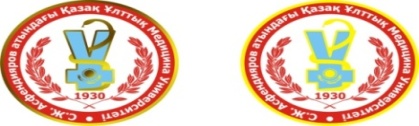 Документация СМКДокументация СМКУтвержденоприказом РектораУтвержденоприказом РектораУтвержденоприказом РектораУтвержденоприказом РектораДокументация СМКДокументация СМК№ приказа№ приказаДата утвержденияДата утвержденияДокументация СМКДокументация СМКНаименование документаНаименование документаПравила обеспечения непрерывности ИТ-сервисовПравила обеспечения непрерывности ИТ-сервисовПравила обеспечения непрерывности ИТ-сервисовПравила обеспечения непрерывности ИТ-сервисовРедакция 1СтатусСтатусСтатусСтатусКод  Утвержден  Рассмотрен  Отправлен на доработку  Отклонен  Другое  Утвержден  Рассмотрен  Отправлен на доработку  Отклонен  Другое  Утвержден  Рассмотрен  Отправлен на доработку  Отклонен  Другое  Утвержден  Рассмотрен  Отправлен на доработку  Отклонен  Другое Ответственное должностное лицо Ответственное должностное лицо Ответственное должностное лицо Сенбеков М.Т.Исполнительный проректорСенбеков М.Т.Исполнительный проректорСенбеков М.Т.Исполнительный проректорДолжностное лицо - инициатор документаДолжностное лицо - инициатор документаДолжностное лицо - инициатор документаКаленова Б.С.Руководитель Департамента информационных технологийКаленова Б.С.Руководитель Департамента информационных технологийКаленова Б.С.Руководитель Департамента информационных технологийПредыдущий устаревший документПредыдущий устаревший документПредыдущий устаревший документЯзык документаЯзык документаЯзык документаКазахский Русский АнглийскийКазахский Русский АнглийскийКазахский Русский АнглийскийДолжностьПодписьФИОРазработано:Руководитель Управления программного обеспечения и телекоммуникацийЗарубаев Р.Х.Согласовано:Исполнительный проректорСенбеков М.Т.Руководитель департамента развития человеческих ресурсов и правового обеспеченияАубакиров Б.Ж.И.о. руководителя управления правового обеспеченияБогатырева Л.Б.Руководитель Департамента информационных технологийКаленова Б.С.Руководитель отдела СМКУралова Д.Б.№ п/пНомера листовНомера листовНомера листовОснование для внесения измененийПодписьФ.И.О. ДатаДата введения изменения№ п/пЗамененныхНовыхАннулированныхОснование для внесения измененийПодписьФ.И.О. ДатаДата введения изменения№ п/пФИОДОЛЖНОСТЬДАТАПОДПИСЬ